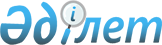 Об утверждении Правил оказания консультативно-диагностической помощи
					
			Утративший силу
			
			
		
					Приказ Министра здравоохранения Республики Казахстан от 25 сентября 2006 года № 433. Зарегистрирован в Министерстве юстиции Республики Казахстан 14 октября 2006 года № 4425. Утратил силу приказом Министра здравоохранения Республики Казахстан от 2 ноября 2009 года № 633

      Сноска. Утратил силу приказом Министра здравоохранения РК от 02.11.2009 № 633 (порядок введения в действие см. п. 6).      В соответствии с Законами Республики от 4 июня 2003 года N 430-II "О системе здравоохранения", от 7 июля 2006 года N 170-III "Об охране здоровья граждан" и от 7 июля 2006 года N 171-III "О внесении изменений и дополнений в некоторые законодательные акты Республики Казахстан по вопросам здравоохранения", ПРИКАЗЫВАЮ: 

      1. Утвердить прилагаемые Правила оказания консультативно-диагностической помощи. 

      2. Руководителям департаментов здравоохранения областей, городов Астана и Алматы (по согласованию) обеспечить оказание консультативно-диагностической помощи в соответствии с настоящим приказом. 

      3. Директору Департамента лечебно-профилактической работы Министерства здравоохранения Республики Казахстан Байсеркину Б.С. направить настоящий приказ на государственную регистрацию в Министерство юстиции Республики Казахстан. 

      4. Директору Департамента организационно-правовой работы Министерства здравоохранения Республики Казахстан Акрачковой Д.В. направить настоящий приказ на официальное опубликование после его государственной регистрации в Министерстве юстиции Республики Казахстан. 

      5. Контроль за исполнением настоящего приказа возложить на вице-министра здравоохранения Аканова А.А. 

      6. Настоящий приказ вводится в действие со дня его официального опубликования.       Министр Утверждены приказом            

Министра здравоохранения          

Республики Казахстан            

от 25 сентября 2006 года N 433         

Правила 

оказания консультативно-диагностической помощи  

1. Общие положения 

      1. Настоящие Правила оказания консультативно-диагностической помощи (далее - Правила) определяют порядок оказания гражданам консультативно-диагностической помощи в медицинских организациях независимо от их формы собственности и ведомственной принадлежности, при наличии соответствующей лицензии. 

      2. В настоящих Правилах используются следующие основные понятия: 

      1) консультативно-диагностическая помощь - специализированная или высокоспециализированная медицинская помощь без круглосуточного медицинского наблюдения; 

      2) специализированная медицинская помощь - медицинская помощь, оказываемая профильными специалистами при заболеваниях, требующих специальных методов диагностики, лечения и медицинской реабилитации; 

      3) высокоспециализированная медицинская помощь - медицинская помощь, оказываемая профильными специалистами при заболеваниях, требующих использования новейших технологий диагностики, лечения и медицинской реабилитации в медицинских организациях, определяемых уполномоченным органом в области здравоохранения; 

      4) профильный специалист - медицинский работник с высшим медицинским образованием, имеющий сертификат по определенной специальности клинического профиля; 

      5) периодические протокола диагностики и лечения - минимальный норматив лечебно-диагностических мероприятий при оказании медицинской помощи, утвержденный уполномоченным органом в области здравоохранения (далее - протокола); 

      6) специалист первичной медико-санитарной помощи - медицинские работники, оказывающие квалифицированную медицинскую помощь без круглосуточного медицинского наблюдения: участковый терапевт, педиатр, акушер-гинеколог, врач общей практики (далее - специалист ПМСП); 

      7) пациент - физическое лицо, являющееся потребителем медицинских услуг.  

2. Порядок оказания консультативно-диагностической помощи 

      3. Консультативно-диагностическая помощь оказывается путем предоставления профилактических, диагностических и лечебных услуг. 

      4. Профилактические услуги включают: 

      1) проведение совместно со специалистами ПМСП профилактических осмотров отдельных групп населения; 

      2) диспансерное наблюдение отдельных групп больных; 

      3) проведение профилактических медицинских мероприятий по предупреждению заболеваний, представляющих опасность для окружающих, а также профессиональных заболеваний; 

      4) осуществление мероприятий по формированию здорового образа жизни, включая профилактику поведенческих факторов риска при основных заболеваниях. 

      5. Диагностические услуги включают: 

      1) проведение пациентам по медицинским показаниям лабораторных и инструментальных исследований; 

      2) проведение экспертизы временной нетрудоспособности больных с выдачей и продлением листа (справки) о временной нетрудоспособности; 

      3) направление пациента по медицинским показаниям на стационарное лечение в медицинские организации, оказывающие специализированную или высокоспециализированную медицинскую помощь.

      6. Лечебные услуги включают: 

      1) оказание неотложной помощи до выхода пациента из критического состояния и/или прибытия бригады скорой медицинской помощи; 

      2) назначение пациенту лекарственных средств по медицинским показаниям; 

      3) проведение в плановом порядке хирургических операций, не требующих госпитализации; 

      4) проведение лечебных манипуляций; 

      5) назначение по медицинским показаниям физиопроцедур; 

      6) оказание стоматологической помощи; 

      7) выписку рецептов, в том числе на бесплатное/льготное лекарственное обеспечение; 

      8) оказание стационарозамещающей медицинской помощи больным, не требующим круглосуточного медицинского наблюдения и лечения; 

      9) осуществление консультативного осмотра на дому. 

      7. Оказание консультативно-диагностической помощи профильным специалистом осуществляется по направлению специалиста ПМСП. 

      8. Консультативно-диагностическая помощь профильным специалистом оказывается в соответствии с протоколами. 

      При отсутствии протокола объем диагностических и лечебных услуг определяется по медицинским показаниям в соответствии с общепринятыми подходами. 

      9. Врачу, направившему пациента на консультацию, профильный специалист предоставляет заключение, в котором указывает проведенные обследования и лечение, а также рекомендации по дальнейшему ведению пациента. 

      10. После выписки из стационара дальнейшее наблюдение за пациентом в зависимости от его состояния и характера рекомендации осуществляет профильный специалист или специалист ПМСП. 

      11. При оказании консультативно-диагностической помощи медицинские организации обеспечивают: 

      1) качественную медицинскую помощь в соответствии с лицензией;

      2) применение методов профилактики, диагностики и лечения, а также лекарственных средств, разрешенных уполномоченным органом в области здравоохранения; 

      3) проведение медицинских мероприятий по предупреждению, диагностике и лечению заболеваний, представляющих опасность для окружающих, а также профессиональных заболеваний; 

      4) предоставление гражданам оперативной и достоверной информации о формах и видах медицинской помощи; 

      5) соблюдение санитарно-эпидемиологических правил и норм, гигиенических нормативов; 

      6) пропаганду здорового образа жизни и гигиеническое обучение населения; 

      7) взаимодействие и преемственность с другими организациями здравоохранения; 

      8) ведение первичных медицинских документов, представление отчетов по формам, видам, в объеме, порядке и в сроки, которые установлены уполномоченным органом ; 

      9) сообщение соответствующим государственным органам в области здравоохранения о случаях инфекционных заболеваний, отравлений, психических и поведенческих расстройств, представляющих опасность для окружающих;

      10) внедрение в практику рекомендованных уполномоченным органом современных методов профилактики, диагностики и лечения заболеваний. 
					© 2012. РГП на ПХВ «Институт законодательства и правовой информации Республики Казахстан» Министерства юстиции Республики Казахстан
				